Ventures Officers Association 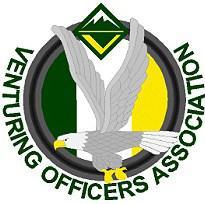 Meeting Minutes Attendees Youth: Jadah F. PresidentMark W. VP of AdminRicky R. VP of ProgramTaryn H. VP of Training (on-call)Tyler G. TreasurerBryton F. Historian (on-call)Jasmin W. SecretaryAdults:Ashley F.Leann L.Jeff L.Officers’ Discussion: Led by Jadah Foltz Intro: Meeting 7:01 p.m.The End: Conclusion  8:47 p.m.LTAD: Start, Stop, ContinueTyler:Start: Having signs around camp for directionStop: Endless boat ridesContinue: The Swim TestRicky:Start: Incorporating Paddle BoardsStop: Having bad weatherContinue: Having campfire in AshleyMark:Start: Doing whatever it takes to have the event set up; Voluntell participants when starting certain eventsStop: Continue: Keeping participants engaged; rafflingTaryn: Start: Organizing campfire; Prepare skitsStop: ProcrastinatingContinue: Let venturers have the freedom to do what activities they wantBryton:Start: Have better directionsStop: Coming up with things on the flyContinue: More dino appearanceJasmin:Start: Preparing fire woodStop: Procrastination of advertisementContinue: Doing LTADJadah:Start: Directions(signs)Stop: Having lunch off campusContinue: Trying to have Open House; More dino appearancesAshley:Start: Talking to crewsStop: Disappearing when neededContinue: Doing the eventExecutive Board MeetingWhat they talked about:BudgetAllocations of funPR work for introducing girls to scouts$10 registration fee addedWhat we could do:Inform them of VenturingTell council of the $12 additional feeVSWVote on next VSW campsite: OlenoGilcrest: Back-upFirst weekend of May(?)Called Paul: Willing to help out (Service Project)T-shirt design set w/ hear pressJadah bring green screen(blanket)Get there as early as possibleEscape room in Room ABryton in Room BEveryone being assigned a crew to check onMake them engage with other crewsImportant for crews to interact with one another70 People including staffTallying scores for prizes and Spirit DragonEVERYONE participatesVolleyball + Basketball: CupcakesThree-Legged Race, etc.: RafflesSpirit Dragon winner gets Main Event Gift CardAdvertisement for Training Weekend Presentation before partyCamping in Campsite 5Training WeekendKnow who is teaching classesNeed to work on syllabusTry to send out tonight (9/19)Classes w/ no teachers:Caving Instructor needed (ASAP)Bryton is willing to teach backpackingCPR/First Aid has an instructorNeed a cookAsk Mr. Painter for suggestionsTalk to our cook for the VSWADVERTISE! ADVERTISE! ADVERTISE!!!!Talk about your training weekend at VSWTalk to Jasmin and Mark for promotingCall when you make progress and don’t make progress.KodiakOnly progress done w/ Mr. Painter at LTADLow COPE -> talking to COPE peopleTalk to at VSWInterested in having trekHave it done by next Wednesday (9/26)Talk to caving peopleHorseback riding or biking: Possible Activities$30-food $10-COPE $10-CavingDo you want to be quality-orientated or cost-orientated?Need Flyer + Budget ASAPExtrasTyler: Fundraising Annual Budget with ToddNeeds to be checked againVSW Fundraising:Popsockets, T-Shirts, PatchesPopsockets: $3Vinyl: $5T-Shirt: $10Patches: depends on patchTotal revenue towards VSW: $300Mark: WebsiteUpdating Meeting MinutesVideo on SiteNew Officer PicturesAdult Leaders biosName:Jasmin Williams, Secretary Next meeting:, 7:00-8:30pm, Mandarin Library